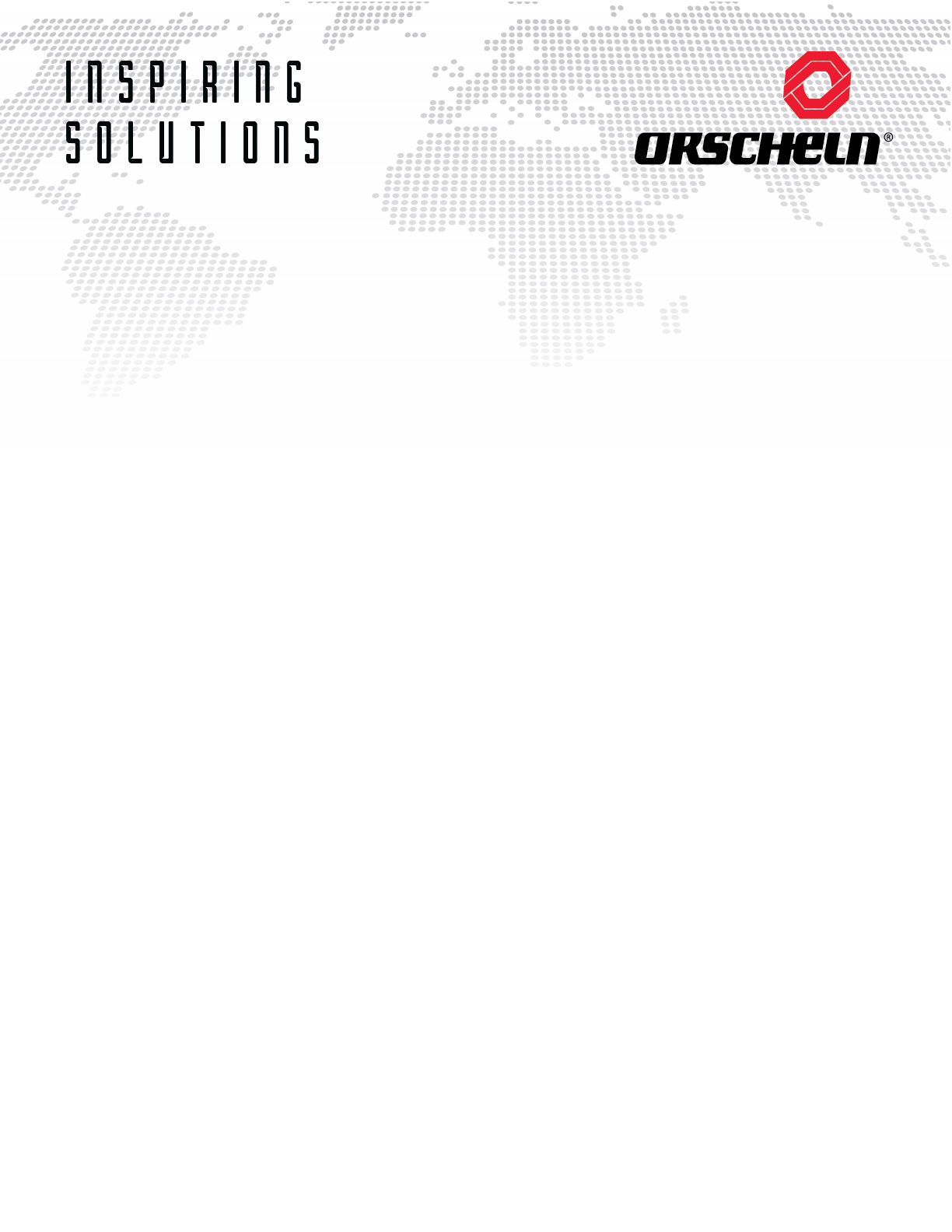 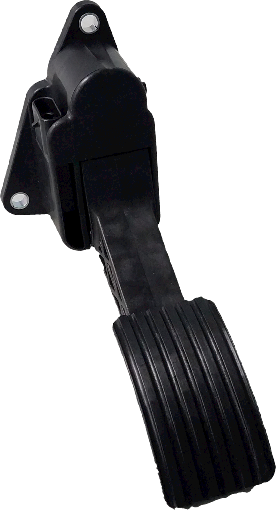 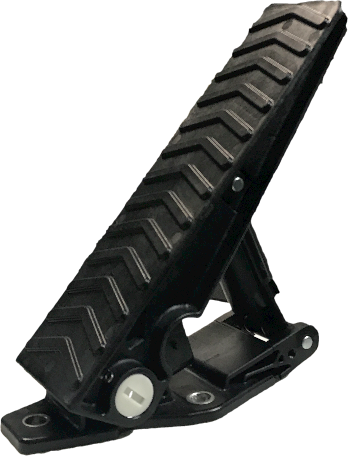 ELECTRONIC THROTTLE CONTROLSPRODUCT BENEFITSSmooth responsive interface		Mech. kick down availableDual programmable outputs		100% end-of-line testingAnalog or PWM Signal			Tested to SAEJ1455SPECIFICATIONS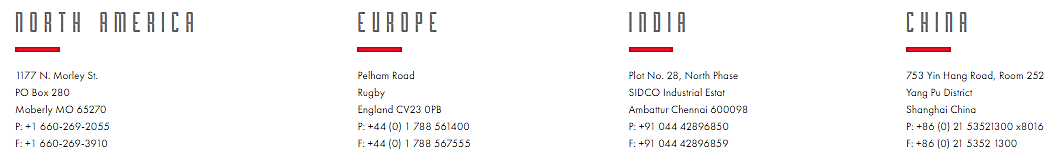 GENERAL SPECIFICATIONSGENERAL SPECIFICATIONSMaterialWeightPA 66 33% GF0.350 kg (0.772 lbs)Environmental ConditionsStorage TemperatureOperating TemperatureHumidity-55˚C to 105˚C-40˚C to 105˚C96 % RH for 240 hours -40˚C to 85˚CMECHANICAL SPECIFICATIONSMECHANICAL SPECIFICATIONSTravelOperating LoadsDurability20˚±1˚ Angular TravelIdle 3.3Nm±1Nm, WOT 6.8Nm±1.4Nm4.8 Million Loaded Endurance Cycles (min.)OverloadRandom Broadband VibrationSwept Sine Vibration1800N8 Hours, 3 Axis 7.68 GrmsDisplacement 1.5mm from 10Hz to 57Hz, Acceleration 69.3m/s2 RMS (10g peak) from 57.5Hz to 2000HzELECTRICAL SPECIFICATIONS AND STANDARDS CONFORMITYELECTRICAL SPECIFICATIONS AND STANDARDS CONFORMITYPower Supply5VDCEMI/EMCISO 13766, EN13309, ISO 14982 and UN ECE Reg. 10.05Fording & Ingress ProtectionMeet IEC 60529 – IP67, IPX9KRestricted SubstanceIMDS, GADSL & RoHs Compliant